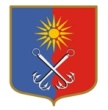 ОТРАДНЕНСКОЕ ГОРОДСКОЕ ПОСЕЛЕНИЕ КИРОВСКОГО МУНИЦИПАЛЬНОГО РАЙОНА ЛЕНИНГРАДСКОЙ ОБЛАСТИСОВЕТ ДЕПУТАТОВТРЕТЬЕГО СОЗЫВАР Е Ш Е Н И Еот «07» сентября 2018 года №42Об утверждении Положения о газификации индивидуальных жилых домов на территории Отрадненского городского поселения Кировского муниципального района Ленинградской областиВ соответствии с Федеральным законом от 06.10.2003 года № 131-ФЗ «Об общих принципах организации местного самоуправления в Российской Федерации, в целях газификации индивидуальных жилых домов на территории Отрадненского городского поселения Кировского муниципального района Ленинградской области, совет депутатов решил:1. Утвердить Положение о газификации индивидуальных жилых домов на территории Отрадненского городского поселения Кировского муниципального района Ленинградской области согласно Приложению.2. Признать утратившим силу решение совета депутатов Отрадненского городского поселения Кировского муниципального района Ленинградской области от 31.07.2013 года № 27 «Об утверждении положения о газификации жилых домов на территории Отрадненского городского поселения Кировского муниципального района Ленинградской области».3. Настоящее решение вступает в силу со дня официального опубликования.Глава муниципального образования                                                   И.В. ВалышковаПриложениек решению совета депутатовМО «Город Отрадное»от «07» сентября 2018 г. №42Положение о газификации индивидуальных жилых домов на территории Отрадненского городского поселения Кировского муниципального района Ленинградской области1. Общие положения1.1. Положение о газификации индивидуальных жилых домов на территории Отрадненского городского поселения  Кировского муниципального района Ленинградской области (далее – Положение) определяет планирование работ по газификации индивидуальных жилых домов, проведение строительно-монтажных работ объекта газификации и устанавливает порядок взаимоотношений между администрацией Отрадненского городского поселения Кировского муниципального района Ленинградской области (далее – администрация МО «Город Отрадное») и гражданами, имеющими в собственности индивидуальные жилые дома на территории города Отрадное Кировского муниципального района Ленинградской области (далее – собственники).  1.2. Планирование работ по газификации индивидуальных жилых домов (далее – газификация) представляет собой перечень работ по принятию решений по газификации группы индивидуальных жилых домов (микрорайонов), этапы которых изложены в соответствующих разделах настоящего Положения.2. Начальный этап газификации2.1. Начальный этап газификации включает в себя сбор информации от  зарегистрированных собственников о намерении газифицировать индивидуальный жилой дом и образование инициативных групп, заинтересованных в совместном осуществлении газификации на территории их улиц, микрорайонов.Для включения проекта по газификации в муниципальную программу необходимо участие не менее 20 индивидуальных домовладений, принявших решение газифицировать свои домовладения на протяжении проектируемого распределительного газопровода.2.2. Проведение собраний, на которых собственники принимают и протокольно фиксируют:решение об участии собственников в газификации; решение об определении уполномоченных лиц (председателе инициативной группы и его заместителе), которые представляют интересы собственников;решение о просьбе выступить заказчиком по газификации индивидуальных жилых домов администрацию МО «Город Отрадное»;решение о финансировании проведения  работ по формированию земельного участка под строительство газопровода, изыскательских работ, лабораторно-инструментального обследования земельного участка, обследования участка на наличие взрывоопасных предметов, разработки проектно-сметной документации, проведение государственной экспертизы и строительно-монтажных работ.Протоколы собраний и заявления собственников передаются в администрацию МО «Город Отрадное».2.3. Администрация МО «Город Отрадное» рассматривает представленные протоколы и заявления, а затем: запрашивает технические условия от ОАО «Леноблгаз»;формирует очередность выполнения работ по газификации в соответствии с адресной инвестиционной программой.3. Порядок заключения договоров по отдельным этапам газификации3.1.  Председатели инициативных групп могут заключать договора на выполнение: работ по формированию земельного участка под строительство газопровода;изыскательских  работ на земельном участке;  проведения лабораторно-инструментального обследования земельного участка;обследование  земельного участка на наличие взрывоопасных предметов;выполнение проектной документации объекта газификации. Задание на проектирование в обязательном порядке согласовывается Комитетом по топливно-энергетическому комплексу Ленинградской области.государственной экспертизы проектной документации.3.2. Администрация МО «Город Отрадное» заключает договоры на проведение:строительно-монтажных работ объекта газификации;технического надзора за строительством объекта газификации;врезки построенного объекта газификации в существующий газопровод;инвентаризации сданного в эксплуатацию объекта газификации.4. Проведение строительно-монтажных работ4.1. Строительно-монтажные работы  включают в себя:выбор, на конкурсной основе, организации на выполнение строительно-монтажных работ;заключение с выбранной организацией  муниципального контракта;проведение строительно-монтажных работ.осуществление технического и строительного контроля.4.2.  В состав строительно-монтажных работ входит:монтаж распределительных (уличных) газопроводов;монтаж наружного оборудования;испытание систем газопровода и оборудования;оформление и составление исполнительной документации, с учетом всех согласований  и отступлений от проектного задания.присоединение (врезки) построенного газопровода к существующим магистральным или распределительным сетям.5.  Завершение строительства 5.1. Ввод объектов в эксплуатацию осуществляется в соответствии со  статьей 55 Градостроительного кодекса Российской Федерации и Приказом Ростехнадзора от 15.11.2013 № 542 «Об утверждении федеральных норм и правил в области промышленной безопасности "Правила безопасности сетей газораспределения и газопотребления».5.2.  Законченный строительством и сданный в эксплуатацию газопровод подлежит государственной регистрации и включению в реестр муниципальной собственности.      6. Финансирование работ по газификации 6.1. Источниками финансирования работ по газификации индивидуальных жилых домов являются:средства областного бюджета;средства районного бюджета;средства местного бюджета;внебюджетные источники (инвестиции граждан-собственников индивидуальных жилых домов, средства частных инвесторов).6.2. Средства областного бюджета направляются на выполнение  строительно-монтажных работ по  распределительным (уличным) газопроводам на территории города Отрадное Кировского муниципального района Ленинградской области на условиях софинансирования, осуществляемого в порядке межбюджетных отношений. 6.3. Средства районного и местного бюджетов  направляются на проведение:строительно-монтажных работ по распределительным (уличным) газопроводам на территории города Отрадное Кировского муниципального района Ленинградской области на условиях софинансирования;технического  надзора за строительством объекта газификации;врезки построенного газопровода;инвентаризации сданного в эксплуатацию объекта газификации.6.4. Внебюджетные источники (инвестиции граждан-собственников индивидуальных жилых домов, средства частных инвесторов) в порядке софинансирования могут  направляться:на проведение работ по формированию земельного участка под строительство газопровода;на проведение изыскательских работ;на проведение лабораторно-инструментального обследования земельного участка;на обследование земельного участка на наличие взрывоопасных предметов;на разработку проектной документации.государственной экспертизы проектной документации;6.5. Финансирование разработки проектно-сметной документации и  производство строительно-монтажных работ по внутридомовому газоснабжению индивидуальных жилых домов производится за счет средств собственников.6.6. За счёт средств местного бюджета, при наличии финансовой возможности, может быть предусмотрено выполнение части работ, указанных в п.6.4. настоящего Положения.7. Порядок оказания финансовой помощи гражданам          7.1. По завершению проведения работ, указанных в п. 6.4. настоящего Положения, гражданам, у которых в собственности находится индивидуальный жилой дом, являющийся их единственным жилым помещением, в качестве меры социальной поддержки за счет средств бюджета МО «Город Отрадное» оказывается финансовая помощь.          Право на финансовую помощь имеют граждане, зарегистрированные по месту жительства на территории города Отрадное Кировского района Ленинградской области не менее пяти лет. Финансовая помощь предоставляется гражданам в размере до 50 процентов затрат на оплату работ, указанных в п. 3.1. настоящего решения.         7.2.  Указанная финансовая помощь предоставляется по решению главы администрации в пределах средств, предусмотренных на эти цели в бюджете МО «Город Отрадное» при предоставлении гражданами следующих документов:1. заявления;2. копии документа, удостоверяющего личность;3. справки о регистрации (справки формы № 9);4. копий правоустанавливающих документов на жилой дом;5. копий платежных и иных документов (приходно-кассовый ордер и т.п.);6. сведения о банковском счёте для перечисления компенсации.           7.3. Финансовая помощь оказывается только один раз, путем перечисления денежных средств на лицевой счет заявителя в банке.